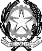 Allegato 2	Ministero dell’Istruzione e del Merito Ufficio Scolastico Regionale per il LazioIstituto Statale d’Istruzione Superiore“VIA DELL’IMMACOLATA 47”Via dell’ Immacolata, 47 - 00053 Civitavecchia (RM)Tel. 06121124295 - www.iisguglielmotti.edu.itemail: rmis10100r@istruzione.it pec: rmis10100r@pec.istruzione.itPatto educativo di corresponsabilitàArt. 3 del Decreto del Presidente della Repubblica 21 novembre 2007, n. 235Il Patto educativo di corresponsabilità enuclea i principi e i comportamenti che scuola, famiglia e alunni condividono e si impegnano a rispettare come di seguito riportato:LA SCUOLA SI IMPEGNAa fornire una formazione culturale e professionale qualificata, aperta alla pluralità delle idee, nel rispetto dell’identità di ciascuno studente;ad offrire un ambiente favorevole alla crescita integrale della persona, garantendo un servizio didattico di qualità in un ambiente educativo sereno, favorendo il processo di formazione di ciascuno studente, nel rispetto dei suoi ritmi e tempi di apprendimento;ad offrire iniziative concrete per il recupero di situazioni di ritardo e di svantaggio, al fine di favorire il successo formativo e combattere la dispersione scolastica oltre a promuovere il merito e incentivare le situazioni di eccellenza;a favorire la piena integrazione degli studenti con Bisogni Educativi Speciali, promuovere iniziative di accoglienza e integrazione degli studenti stranieri, tutelandone la lingua e la cultura, anche attraverso la realizzazione di iniziative interculturali, stimolare riflessioni e attivare percorsi volti al benessere e alla tutela della salute degli studenti;a garantire la massima trasparenza nelle valutazioni e nelle comunicazioni mantenendo un costante rapporto con le famiglie nel rispetto della privacy.I DOCENTI SI IMPEGNANOad essere puntuali alle lezioni, precisi nelle consegne di programmazioni, verbali e negli adempimenti previsti dalla scuola;a non usare mai in classe il cellulare;a rispettare gli alunni, le famiglie e il personale della scuola;ad essere attenti alla sorveglianza degli studenti in classe, nell’intervallo e a non abbandonare mai la classe senza averne dato avviso al Dirigente Scolastico o a un suo Collaboratore;ad informare studenti e genitori del proprio intervento educativo e del livello di apprendimento degli studenti;ad informare gli alunni degli obiettivi educativi e didattici, dei tempi e delle modalità di attuazione;a programmare delle verifiche solo al termine di un adeguato percorso didattico e in tempi sufficientemente ampi;ad esplicitare i criteri per la valutazione delle verifiche orali e scritte;a comunicare a studenti e genitori con chiarezza i risultati delle verifiche orali e scritte;ad effettuare almeno il numero minimo di verifiche a quadrimestre: non meno di tre se la materia è orale e non meno di cinque se la materia è orale e scritta;a correggere e consegnare i compiti entro 15 giorni e, comunque, prima della prova successiva;a realizzare un clima scolastico positivo fondato sul dialogo e sul rispetto;a favorire la capacità di iniziativa, di decisione e di assunzione di responsabilità;ad incoraggiare gli studenti ad apprezzare, rispettare e valorizzare le differenze;a lavorare in modo collegiale con i colleghi della stessa disciplina, con i colleghi dei consigli di classe e con l’intero corpo docente della scuola nelle riunioni del Collegio dei docenti.LE STUDENTESSE E GLI STUDENTI SI IMPEGNANOa prendere coscienza dei propri diritti-doveri rispettando la scuola intesa come insieme di persone, ambienti e attrezzature;a rispettare i tempi programmati e concordati con i docenti per il raggiungimento del proprio curricolo, impegnandosi in modo responsabile nell’esecuzione dei compiti richiesti;ad accettare, rispettare e aiutare gli altri e i diversi da sé, impegnandosi a comprendere le ragioni dei loro comportamenti;ad essere puntuali alle lezioni e frequentarle con regolarità;a limitare al minimo indispensabile le uscite o le entrate fuori orario;a non usare mai in classe il cellulare;a lasciare l’aula solo se autorizzati dal docente;a chiedere di uscire dall’aula solo in caso di necessità ed uno per volta;ad intervenire durante le lezioni in modo ordinato e pertinente;a conoscere l’offerta formativa presentata dagli insegnanti;a rispettare i compagni, il personale della scuola;a rispettare le diversità personali e culturali, la sensibilità altrui;a conoscere e rispettare il regolamento di istituto;a condividere la responsabilità di rendere accogliente “l’ambiente scolastico ed avernecura come importante fattore di qualità della vita della scuola”;a partecipare al lavoro scolastico individuale e/o di gruppo;a svolgere regolarmente il lavoro assegnato a scuola e a casa;a favorire la comunicazione scuola/famiglia;a sottoporsi regolarmente alle verifiche previste dai docenti;a seguire le indicazioni degli insegnanti per migliorare il loro metodo di studio;ad adottare un abbigliamento decoroso e consono all’ambiente scolastico.LA FAMIGLIA SI IMPEGNAa conoscere il Piano dell’offerta formativa della scuola;a discutere, presentare e condividere con i propri figli il patto educativo sottoscritto con l’Istituzione scolastica;a collaborare al progetto formativo partecipando, con proposte e osservazioni migliorative, a riunioni, assemblee, consigli e colloqui;ad avere colloqui periodici con gli insegnanti negli orari e nelle modalità stabilite;a collaborare con gli insegnanti per l’attuazione di eventuali strategie di recupero edapprofondimento;a controllare regolarmente il Registro elettronico e a redigere le giustificazioni di assenze, ritardi o uscite anticipate del proprio figlio/a, contattando la scuola ove necessario;a controllare che l’abbigliamento del proprio figlio sia decoroso e consono all’ambientescolastico;a limitare al minimo indispensabile le uscite o le entrate fuori orario;a rivolgersi ai docenti e al Dirigente Scolastico in presenza di problemi didattici o personali.IL PERSONALE NON DOCENTE SI IMPEGNAad essere puntuale e a svolgere con precisione il lavoro assegnato;a conoscere l’Offerta Formativa della scuola e a collaborare per realizzarla, negli ambiti di competenza;a garantire il necessario supporto alle attività didattiche con puntualità e diligenza;a segnalare ai docenti e al Dirigente Scolastico eventuali criticità rilevate;a favorire un clima di collaborazione e rispetto tra tutte le componenti presenti e operanti nella scuola (studenti, genitori, docenti)IL DIRIGENTE SCOLASTICO SI IMPEGNAa garantire e favorire l’attuazione dell’Offerta Formativa, ponendo studenti, genitori, docenti e personale non docente nella condizione di esprimere al meglio il loro ruolo;a garantire ad ogni componente scolastica la possibilità di esprimere e valorizzare le proprie potenzialità;a garantire e favorire il dialogo, la collaborazione e il rispetto tra le diverse componenti della comunità scolastica;a cogliere le esigenze formative degli studenti e della comunità in cui la scuola opera, per ricercare risposte adeguate.Luogo	Data 	Firma del genitore/tutore	Firma del genitore/tutore